БАШҠОРТОСТАН РЕСПУБЛИКАҺЫҒАФУРИ  РАЙОНЫ  МУНИЦИПАЛЬ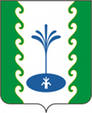 РАЙОНЫНЫҢ  ЕҘЕМ-ҠАРАНАУЫЛ СОВЕТЫ  АУЫЛ БИЛӘМӘҺЕ                            СОВЕТЫ453061, Ғафури  районы,Еҙем-Ҡаран  ауылы,Баҙар урамы, 13Тел   2-53-25СОВЕТ СЕЛЬСКОГО ПОСЕЛЕНИЯЗИЛИМ-КАРАНОВСКИЙСЕЛЬСОВЕТМУНИЦИПАЛЬНОГО РАЙОНАГАФУРИЙСКИЙ РАЙОНРЕСПУБЛИКИ  БАШКОРТОСТАН453061, Гафурийский район,с Зилим-Караново, ул Базарная, 13Тел 2-53-25ҠАРАР	                                                                                                    РЕШЕНИЕ«Об отмене решения Совета сельского поселенияЗилим-Карановский сельсовет муниципального районаГафурийский район Республики Башкортостан № 83-126 от 23 октября 2020 г. «Об утверждении порядка присвоения новых наименований и переименований улиц, площадей, элементов улично-дорожной сети и иных составных частей населенных пунктов сельского поселения Зилим-Карановский сельсовет муниципального района Гафурийский район Республики Башкортостан»Совет сельского поселения Зилим-Карановский сельсовет муниципального районаГафурийский район Республики БашкортостанРЕШИЛ:1 Решение Совета сельского поселения Зилим-Карановский сельсовет муниципального района Гафурийский район Республики Башкортостан № 83-126 от 23.10.2020 г. "«Об утверждении порядка присвоения новых наименований и переименований улиц, площадей, элементов улично-дорожной сети и иных составных частей населенных пунктов сельского поселения Зилим-Карановский сельсовет муниципального района Гафурийский район Республики Башкортостан»- отменить.2 Разместить данное решение на официальном сайте муниципального районаГафурийский район РБ, в здании Администрации сельского поселения Зилим-Карановский сельсовет муниципального района Гафурийский район Республики Башкортостан.Председатель Совета сельского поселения Зилим-Карановскийсельсовет муниципального районаГафурийский район Республики Башкортостан					М.С.Шаяхметова№ 199-271от 29.12.2022 г.